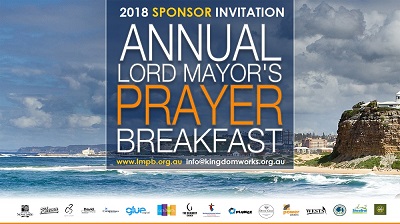 2018 LMPB & SLF SPONSOR REGISTRATIONPlease return this information to info@kingdomworks.org.au  I would like to be a FINANCIAL ($1,000) sponsor of the 2018 Annual Lord Mayor’s Prayer Breakfast and Student Leadership Forum. I would like to be an INKIND sponsor of the 2018 Annual Lord Mayor’s Prayer Breakfast and Student Leadership Forum.Thank you for being a sponsor of this significant civic event in 2018!NAMENAME OF ORGANISATIONADDRESSMOBILEEMAILSIGNATUREDATE